Preliminary Research into Student Evaluations of Teacher EffectivenessFocus on Writing/GrammarResearch on student evaluations of teacher performance (Perry and Smart, 2007) shows these sources of student bias:Student evaluations of teachers tend to be stable, and have been found to reveal information about the teacher's effectiveness, not the courseStudents tend to rate more difficult classes higher than easier classesStudents rate courses/teachers higher when they find the material interestingIf the teacher is in the room, the students tend to give the teacher higher evaluationsStudents give teachers lower evaluations if they do not provide timely feedbackResults of the EPI Student Course Survey show:Students in levels BW-3 consider RV to be the most difficult courseLeast favorite course for levels BW-3 is relatively equalStudents in levels 4-6 consider WG to be the most difficult course54% of students in levels 4-6 rate WG as their least favorite courseStudents in levels 4-6 rate SL as the easiest courseThe data shows that those who rated WG as their most difficult course also rated it as their least favorite (70%)Perry, R. P. and Smart, J. C. (Eds.). (2007).  The Scholarship of Teaching and Learning in Higher Education: An Evidence-Based Perspective. Oxford, UK: Springer. p319-383.Favorite Course Summary Report: Levels BW-3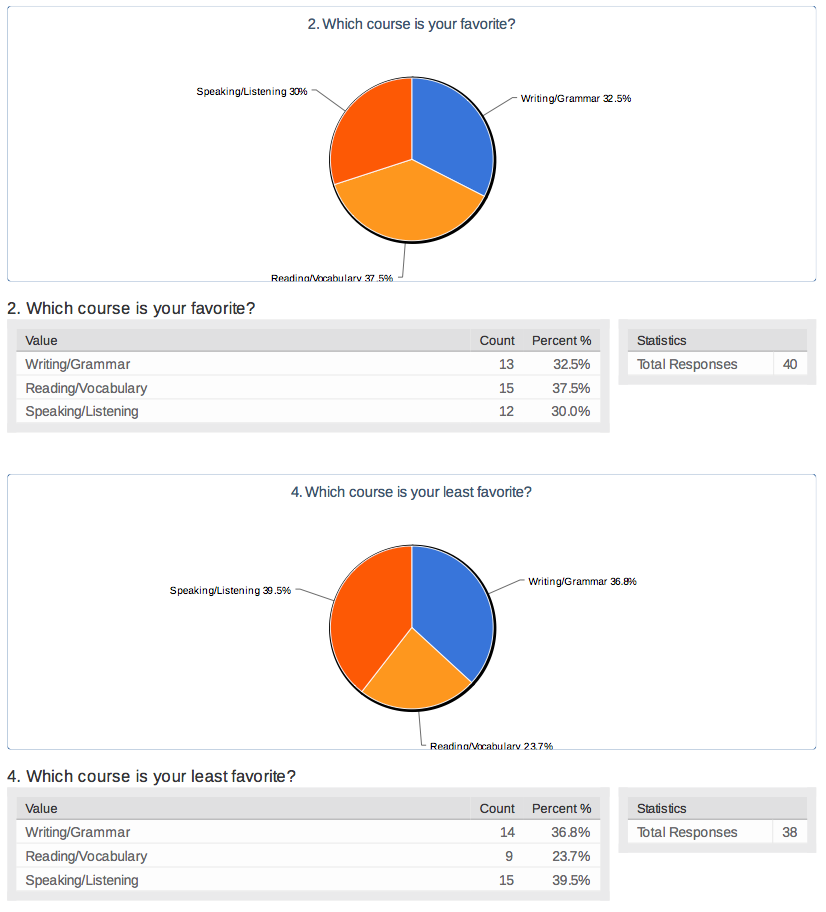 Favorite Course Summary Report: Levels 4-6 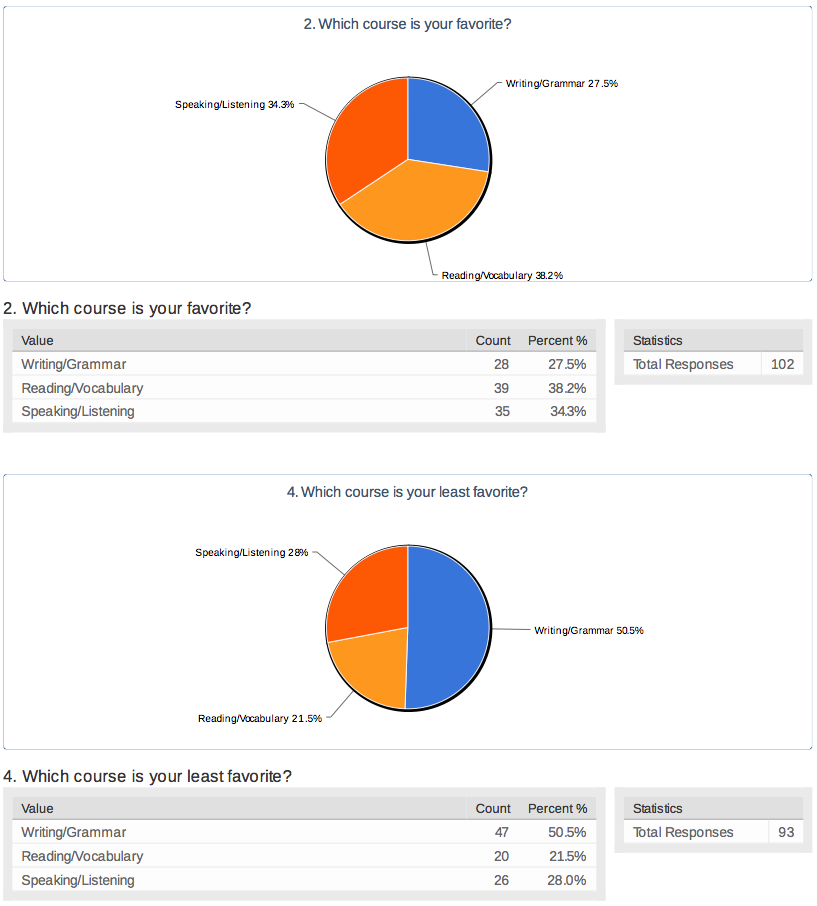 Easy/Difficult Course Summary Report: Levels BW-3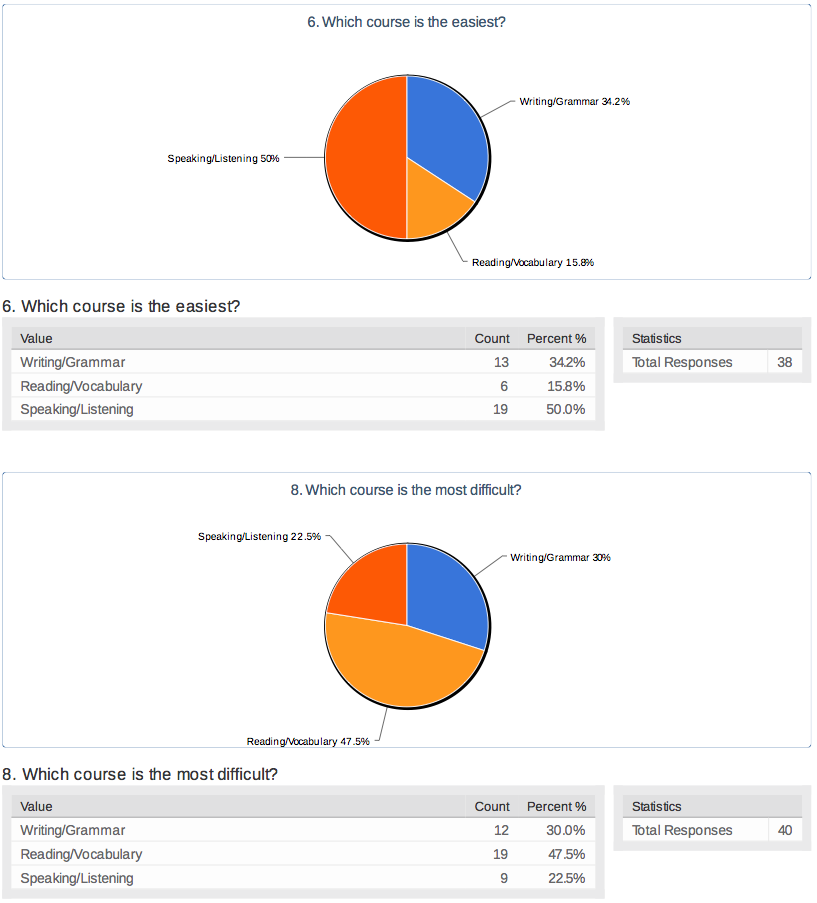 Easy/Difficult Course Summary Report: Levels 4-6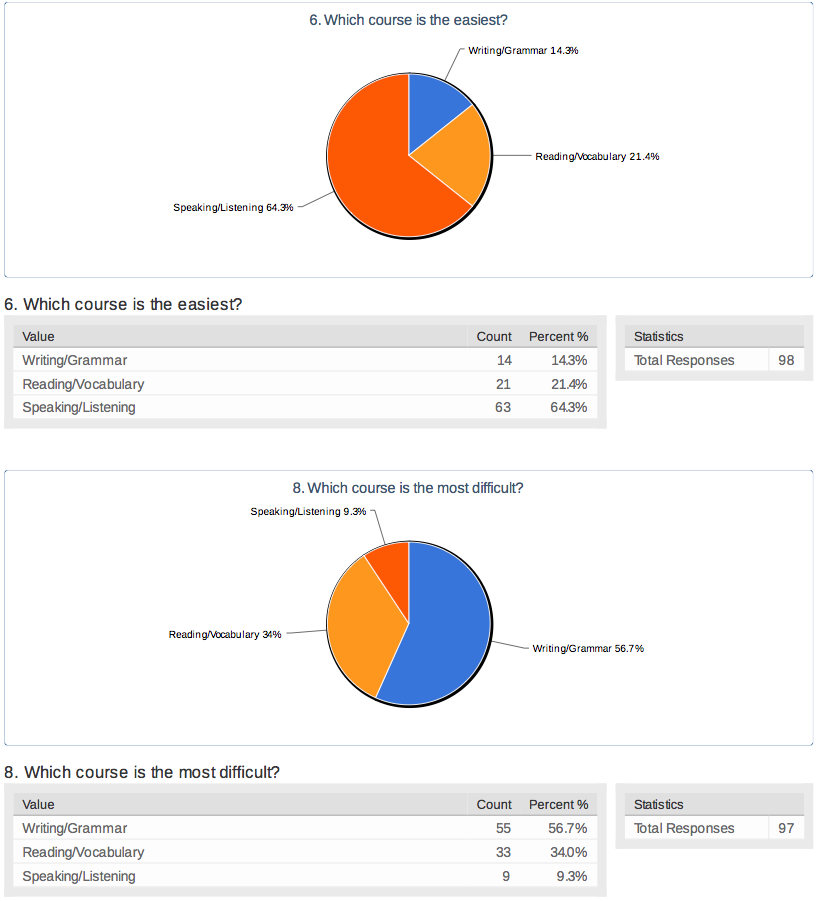 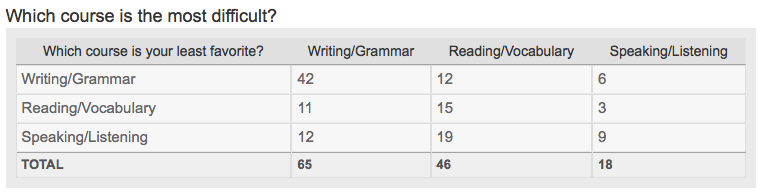 WG is difficult… and it’s my least favorite class.What do you like about your WG Class?What does a good WG teacher do?It is difficult because of the abilities that the student has to acquire to pass a level. It is also good apart from the difficulty because the teacher make the learning easier.It is difficult to fully express ideas in a second language we are learning.It is not difficult really, but writing is a skill that needs a long time to master.Because I am not creative in writing. I am scientific writer, so I don't like to write something literature 